ZP.271.24.2022			         			Aleksandrów Łódzki, dn. 16.11.2022 r.Zmiana treści SWZ Dotyczy postępowania o udzielenie zamówienia publicznego prowadzonego w trybie podstawowym bez negocjacji pn: „Rozbudowa bazy edukacyjnej w Rudzie Bugaj i Bełdowie na terenie gminy Aleksandrów Łódzki”.Działając w oparciu o art. 286 ust. 1 PZP, Zamawiający dokonał zmiany w SWZ: (dot. Załącznik nr 5 do SWZ - Projekt umowy)Zapis przed zmianą:§1. PRZEDMIOT UMOWY5. Wykonawca potwierdza, iż przed  zawarciem niniejszej umowy, przy zachowaniu najwyższej staranności, dokonał wizji lokalnej terenów budowy oraz zna istniejący stan faktyczny.Zapis po zmianie:§1. PRZEDMIOT UMOWY5. Wykonawca potwierdza, iż przed zawarciem niniejszej umowy, przy zachowaniu najwyższej staranności, zapoznał się z terenem budowy oraz zna istniejący stan faktyczny.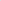 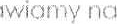            Z up. Burmistrza-/-Leszek  FilipiakZastępca Burmistrza